Biuro Zakupów 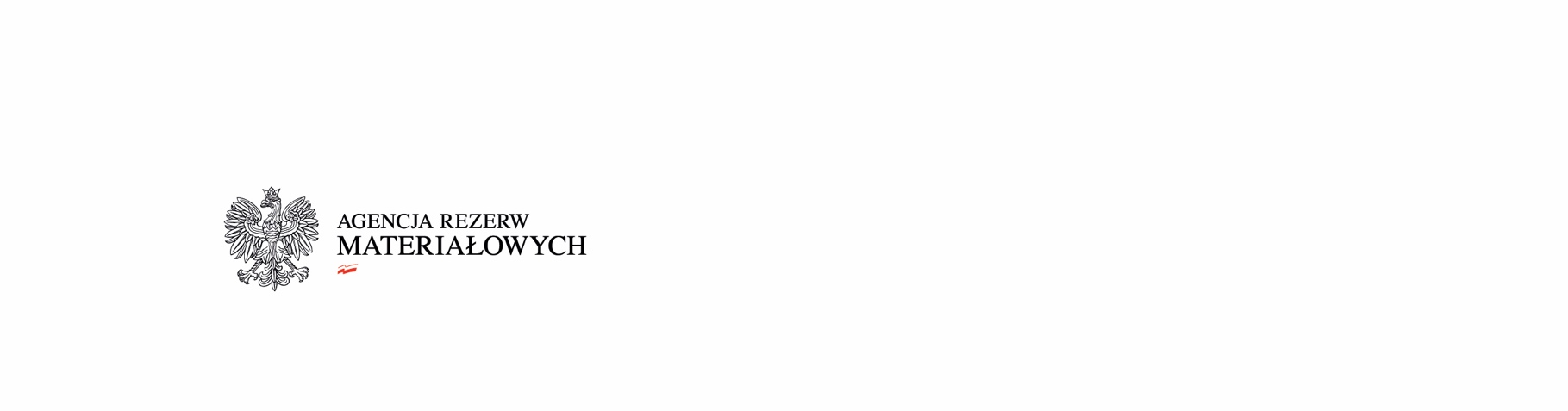 BPzp.261.24.2020						Warszawa, 27.07.2020 r.Informacja o unieważnieniu postępowaniaDotyczy: postępowania o udzielenie zamówienia publicznego na usługę magazynowania zapasów agencyjnych benzyny silnikowej 95 w ilości do 24 000 m3 – postępowanie nr BPzp.261.24.2020	Działając na podstawie art. 92 ust. 2 ustawy z dnia 29 stycznia 2004 r. Prawo zamówień publicznych (Dz. U. z 2019 r. poz. 1843), zwanej dalej „ustawą”, Zamawiający informuje, że postępowanie 
w zakresie zadania 1, 2, 3 zostało unieważnione. Uzasadnienie prawne: art. 93 ust. 1 pkt 1 ustawy.Uzasadnienie faktyczne: w terminie składania ofert na zadanie 1, 2, 3 
nie wpłynęła żadna oferta.